Domáca úloha pre 1.roč. od 20.4. do 24.4.2020Matematika:ODČITOVANIE  v OBORE DO 4: Zápis príkladov odčítania .Znázorňovanie príkladov odčítania.Zopakovanie sčitovania do 4.Správne vypočítaj:1+2=	1+1=1+3=                       3+1=2+2=                        2+1=Odčitovanie v obore do 4: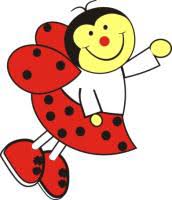 	4- 1=	4-2=	4-3=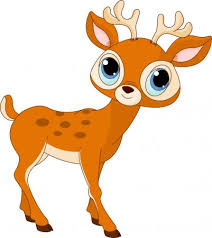              4-1=           4-2=   4-3=Spoj správne:2-1=	33-1=	14-1=	2Čítanie:Vyvodenie otvorených slabík mi,li,vi.-str.18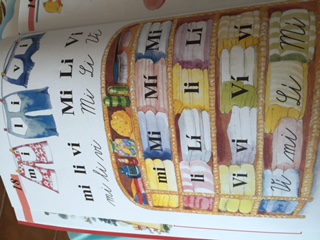 Vyvodenie zatvorených slabík im,il,iv –str.19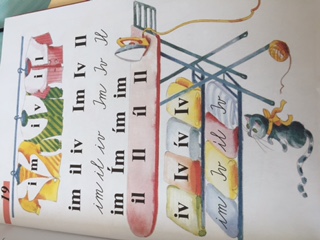 Čítania slabík  a vyhladávanie slabík s hláskou I medzi známými hláskami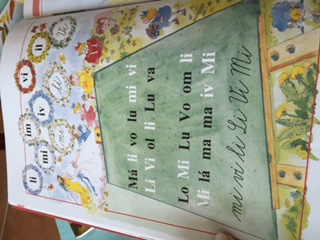 Čítanie slov s hláskou I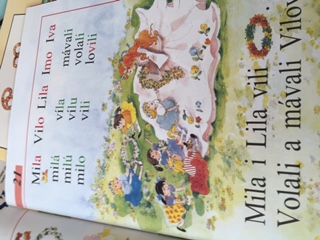 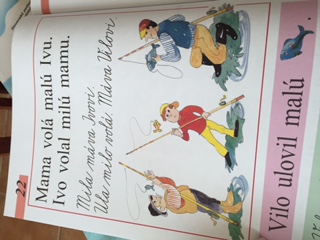 Písanie:Nácvik písania písmena I. Písanie zatvorených a otvorených slabík mi,li,im,il,iv.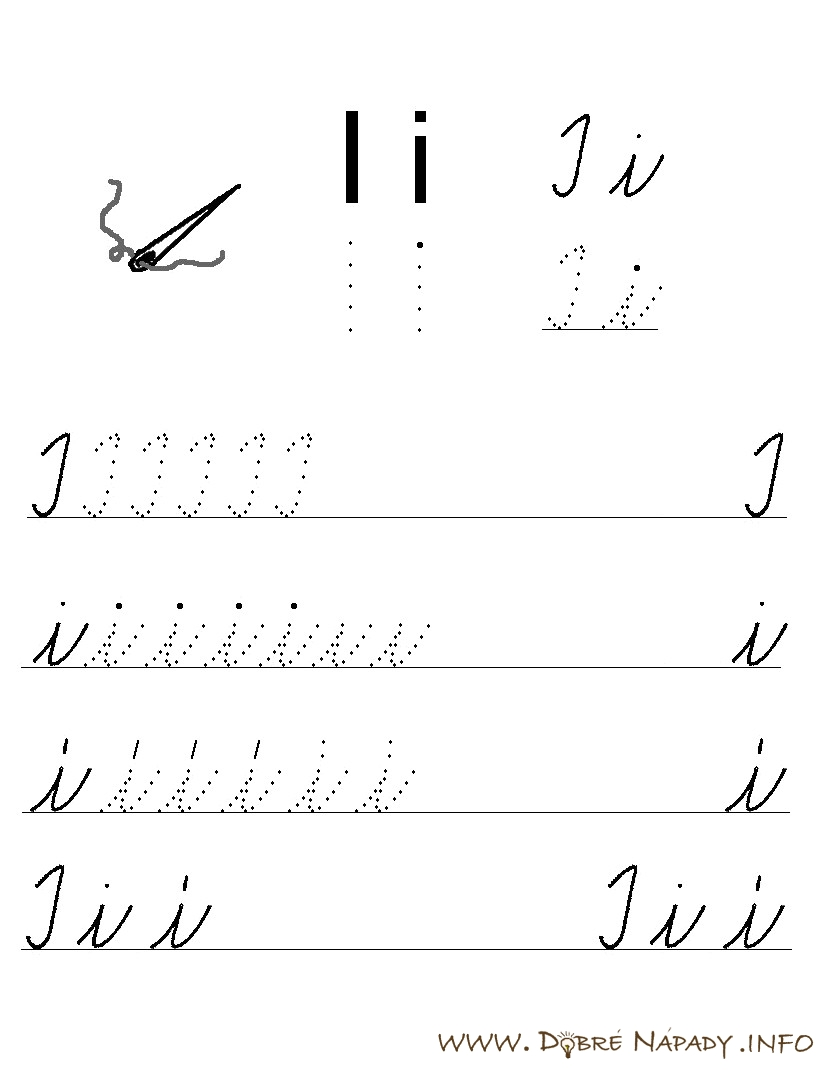 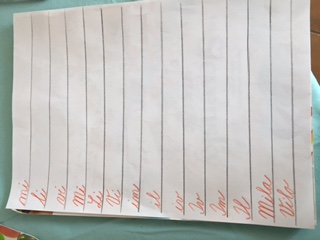 Opíš do zošitu a píš celý riadok, keď prídeme do školy skontrolujem si to!!!!Vecné učivo:Vtáčiky sa vrátili : Vrátili sa k nám z teplých krajín bociany do svojin starých hnízd postavených na vysokých starých komínoch a vysokých stĺpoch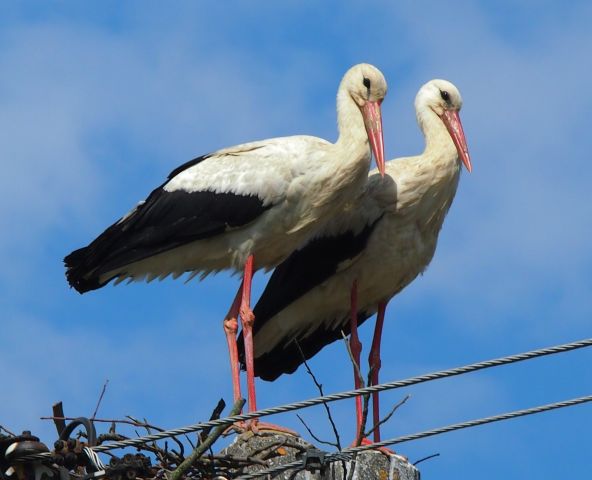 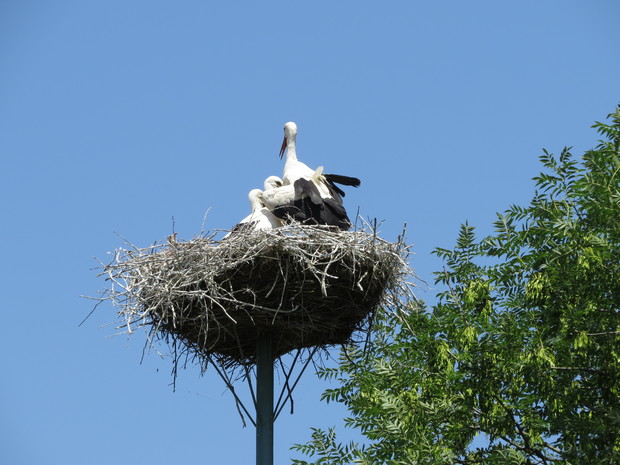 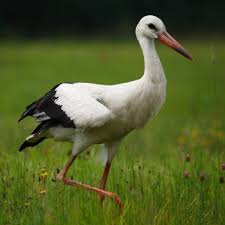 Vrátili sa k nám  z teplých krajín lastovičky do svojich hniezd, ktoré majú postavené pod balkonmi, pod oknami ľudských obydlí.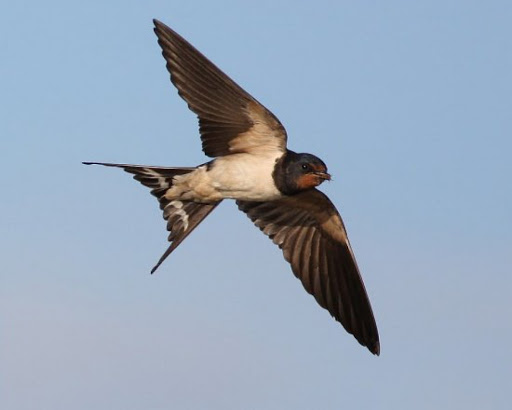 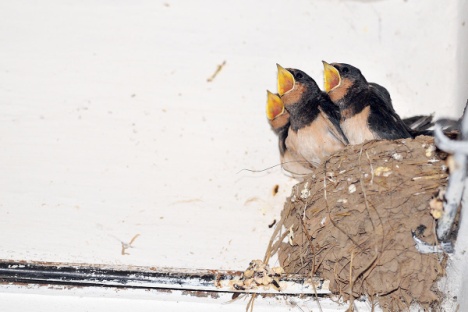 Prajem Vám dobrú chuť k učeniu!!!!!!